STRATEGI PROMOSI KOPI KENANGAN MELALUI  MEDIA SOSIAL INSTAGRAM DI MASA PANDEMI COVID 19(Studi Deskriptif Kualitatif Tentang  Penggunaan Media Sosial Instagram Oleh Kopi Kenangan Sebagai Media Promosi Di Masa Pandemi Covid 19)KOPI KENANGAN PROMOTION STRATEGY THROUGH SOSCIAL MEDIA INSTAGRAM IN PANDEMI COVID 19(DESCRIPTIVE QUALITATIVE STUDY OF KOPI KENANGAN PROMOTION STRATEGY THROUGH SOCIAL MEDIA INSTAGRAM IN PANDEMI COVID 19)Oleh :Manahan Sihite172050273SKRIPSIUntuk Memperoleh Gelar Sarjana Pada Program Studi Ilmu Komunikasi Fakultas Ilmu Sosial Dan Ilmu Politik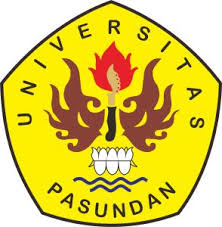 FAKULTAS ILMU SOSIAL DAN ILMU POLITIK UNIVERSITAS PASUNDAN BANDUNG2020